Рубрика Вопрос-Oтвет Информио от 29 мая 2022 г.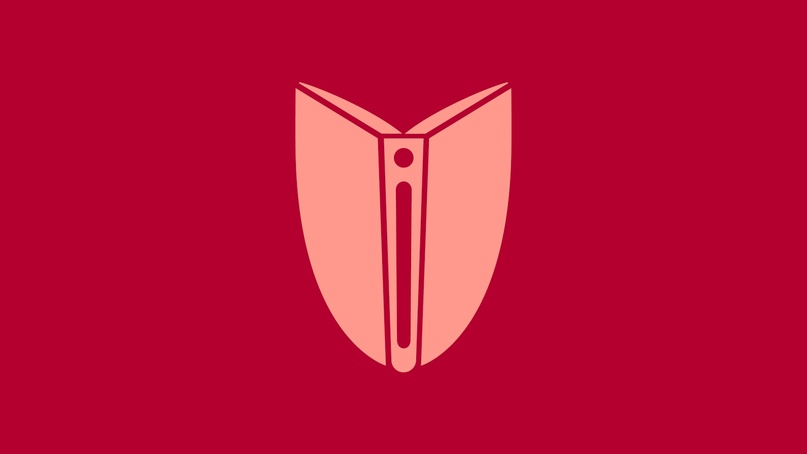 Вопрос:Имеет ли право преподаватель не допускать студента СПО до дифференцированного зачёта, если у студента имеются пропуски занятий по неуважительной причине и задолженности по ЛПЗ? В ЛНА образовательной организации этот вопрос не урегулирован.Ответ:Все действия по недопуску обучающегося к промежуточной аттестации могут расцениваться с точки зрения действующего Федерального закона от 29.12.2012 г. № 273-ФЗ "Об образовании в Российской Федерации" (далее - Федеральный закон об образовании) как ограничение права лиц на образование. Что в отношении образовательной организации может повлечь административную ответственность в соответствии с Кодексом Российской Федерации об административных правонарушениях.Согласно части 1 статьи 58 Федерального закона об образовании порядок промежуточной аттестации устанавливается в локальном нормативном акте, поэтому если какие-либо требования в таком документе отсутствуют, он должен быть доработан.Если обучающийся имеет много пропусков занятий без уважительной причины, то в период прохождения промежуточной аттестации обучающийся не сможет получить положительного результата. Это не должны позволить критерии оценки для проведения промежуточной аттестации, указанные в средствах контроля (оценочных материалах), которые должны быть составлены таким образом, чтобы оценить реальные достижения обучающегося. И не позволять получать случайный положительный результат, на который обучающиеся надеются, как на удачное стечение обстоятельств.Разработка средств контроля для осуществления промежуточной аттестации – это компетенция образовательной организации (пункт 10 части 3 статьи 28, часть 1 статьи 58 Федерального закона об образовании).После получения неудовлетворительного результата промежуточной аттестации образуется академическая задолженность, которую обучающиеся обязаны ликвидировать в порядке и в сроки, установленные образовательной организацией (части 3 и 5 статьи 58 Федерального закона об образовании).